ŽÁDOST O PODPORUz regionálního programu „Poradenské služby pro řízení procesů ve firmě s návazností na možnosti digitalizace“vyhlášeného pod záštitou projektu 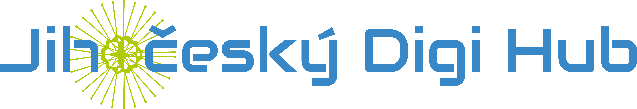 Identifikační údaje žadateleStručná charakteristika žadatele o podporuV ……………………………………………………………………, dne ………………………………Podpis odpovědné osoby žadatele: ………………………………………………………….Obchodní jménoSídlo Provozovna, pokud je sídlo mimo Jihočeský krajIČ/DIČJe žadatel MSPČlenové statutárního orgánu dle OROsoba/ osoby oprávněná k podpisu žádostiKontaktní osoba, e-mail, tel.Hlavní oblast podnikáníPočet zaměstnancůMotivace, cíle, plánované změny, které vedou k poptávce po poradenství 